Formulier geveltuintje Nova Zemblabuurt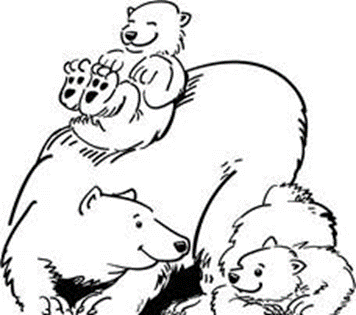 Als sluitstuk van het waterproofproject wordt in december gestart met de herbestrating. Dan worden (voor wie dat wil) geveltuinen aangelegd door de aannemer. Omdat de aannemer ook alle stoepen vernieuwt, kunnen ze eenvoudig een geveltuin aanleggen met opsluitbanden, aansluitende tegels en goede grond in de geveltuin.Op dit formulier kan je jouw wensen aangeven.Let op: belangrijk is dat er op de stoep een loopruimte overblijft van minimaal 1,20 meter (dat is zonder stoeprand). De geveltuin mag maximaal 60 centimeter diep zijn (2 stoeptegels). Aandachtspunt is dat de stoepen in enkele straten al smal zijn, en in de nieuwe situatie nog smaller worden. Vooral het noordelijk deel van de Willem Barentszstraat is aan de smalle kant. Neem de nieuwe situatie als uitgangspunt. Zie de tekeningen op de Als je tekening op Waterproof Zeeheldenbuurt heel sterk vergroot, zie je de stoepbreedtes in beeld verschijnen. Naam:Adres:Telefoon:Emailadres:(deze gegevens worden alleen voor dit geveltuinproject gebruikt)Maten geveltuin: Lengte X breedte graag in aantal (halve) stoeptegels; een stoeptegel is 30x30cm……………………………………………………………………..Tekening plattegrond geveltuin: (denk aan positie ten opzichte van raam, deur of bestaande plant)Voor de tekening evt. de achterkant van dit formulier gebruiken. Tip: maak een kopie voor eigen gebruik.De gemeente controleert deze gegevens voordat dit naar de aannemer wordt verstuurd. De gemeente kan niet garanderen dat de geveltuin ook exact zo wordt uitgevoerd. 
Formulier inleveren bij het Wijkbureau FC Donderstraat 1 (open ma- vr 9-17 uur) of mailen naar het wijkbureau mira.maaren@utrecht.nl Uiterlijk maandag 15 november 2021 Mira van Maaren is voor vragen bereikbaar op het wijkbureau. Tel.: 030- 2869831 of per mail of loop even langs!

Afzender: Groengroep Nova Zembla. 